GOBIERNO AUTÓNOMO DESCENTRALIZADO PROVINCIAL DE MANABÍ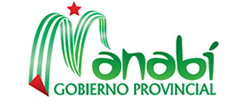 OCTUBRE 2012ING. MARIANO ZAMBRANO SEGOVIAPREFECTO DE MANABIRESOLUCIÓN ADMINISTRATIVA No. A-30-10-2012CONSIDERANDO:Que, 	el artículo 225 numeral 2 de la Constitución de la República, reconoce como parte del Sector Público a las entidades que integran el régimen autónomo descentralizado; Que, el artículo 227 de la Constitución de la República establece que: “La administración pública constituye un servicio a la colectividad que se rige por los principios de eficacia, eficiencia, calidad, jerarquía, desconcentración, descentralización, coordinación, participación, planificación, transparencia y evaluación”;Que, 	el artículo 228 de la Constitución de la República del Ecuador, dispone: El ingreso al servicio público, el ascenso y la promoción en la carrera administrativa se realizarán mediante concurso de   méritos y oposición, en la forma que determine la ley;Que, el artículo 238 de la Constitución de la República determina que: “Los gobiernos autónomos descentralizados gozarán de autonomía política, administrativa y financiera, y se regirán por los principios de solidaridad, subsidiariedad, equidad interterritorial, integración y participación ciudadana…”; Que, el artículo 240 de la Constitución de la República, establece que: “Los gobiernos autónomos descentralizados de las regiones, distritos metropolitanos, provincias y cantones tendrán facultades legislativas en el ámbito de sus competencias y jurisdicciones territoriales…”;Que,  el artículo 252 de la Constitución determina que la prefecta o prefecto será la máxima autoridad administrativa;Que, 	la Ley Orgánica del Servicio Público, en el último inciso del artículo 51 establece dispone: “Corresponde a las unidades de administración del talento humano de los gobiernos autónomos descentralizados, sus entidades y regímenes especiales, la administración del sistema integrado de desarrollo del talento humano en sus instituciones, observando las normas técnicas expedidas por el Ministerio de Relaciones Laborales como órgano rector de la materia…”Que, 	la Ley Orgánica del Servicio Público, en el artículo 61 establece que el Subsistema de Clasificación de Puestos del Servicio Público, es el conjunto de normas estandarizadas para analizar, describir, valorar y clasificar los puestos en todas las entidades, instituciones, organismos o personas jurídicas de las señaladas en el Art. 3 de la LOSEP;Que, 	la Ley Orgánica del Servicio Público, en el artículo 62, inciso final, dispone: “…los Gobiernos Autónomos Descentralizados, sus entidades y regímenes especiales, diseñarán y aplicarán su propio subsistema de clasificación de puestos”; Que, 	El Reglamento de la Ley Orgánica del Servicio Público, en el artículo 173 establece que el Manual de Clasificación será elaborado por cada institución del sector público y aprobado por el Ministerio de Relaciones Laborales, en el caso de la administración pública central e institucional y referencial para las demás instituciones comprendidas bajo el ámbito de esta ley;Que,  los Artículos 2,5,6, y 7 del COOTAD, establecen la autonomía política, administrativa y financiera de los gobiernos autónomos descentralizados, en el marco de la unidad del Estado ecuatoriano; y, señala además que, la autonomía administrativa consiste en el pleno ejercicio de la facultad de organización y de gestión de sus talentos humanos y recursos materiales para el ejercicio de sus competencias y cumplimiento de sus atribuciones, en forma directa o delegada, conforme a los previsto en la Constitución y la ley;Que,  el Art. 338 del Código Orgánico de Ordenamiento Territorial, Autonomía y Descentralización COOTAD establece “cada gobierno autónomo regional, provincial, metropolitano y municipal tendrá la estructura administrativa que requiera para el cumplimiento de sus fines y el ejercicio de sus competencias y funcionará de manera desconcentrada….”;Que, de conformidad con lo establecido en el artículo 50 literal h) del Código Orgánico de Organización Territorial, Autonomía y Descentralización, le corresponde al prefecto o prefecta provincial:  “Resolver administrativamente todos los asuntos correspondientes a su cargo; expedir la estructura orgánico-funcional del gobierno autónomo descentralizado provincial;….”; y para ello también deberá expedir el Manual Institucional de Descripción, Valoración y Clasificación de Puestos como parte integrante de la misma;Que,  para el cumplimiento de sus atribuciones, el Gobierno Autónomo Descentralizado Provincial de Manabí, podrá crear los órganos administrativos necesarios para la consecución de sus especiales finalidades;Que,  el talento humano es lo más importante con lo que cuenta el gobierno provincial, por lo que es necesario fijar los perfiles ocupacionales, descripción, valoración y clasificación de los puestos por medio de los cuales el Gobierno Provincial de Manabí, brinda su portafolio de productos y servicios a sus clientes internos y externos enmarcados en las competencias asignadas por la Constitución y la Ley.  Valorando para ello la profesionalización, grado de responsabilidad y eficiencia;Que,  la realidad institucional requiere de un sistema integrado de Desarrollo del Talento Humano que permita validar e impulsar las habilidades, conocimientos, garantías y derechos de las y los servidores públicos con el fin de desarrollar su potencial y promover la eficiencia, eficacia, oportunidad, interculturalidad, igualdad y la no discriminación en el servicio público orientados hacia el fin primordial a saber:  brindar servicios de calidad a la ciudadanía que permitan satisfacer sus necesidades individuales y las colectivas en el marco de desarrollo de las competencias inherentes al Gobierno Provincial de Manabí, para la realización del Régimen de Derechos del Buen Vivir;Que, 	es necesario establecer la normativa interna para la Administración Técnica del Talento Humano del Gobierno Provincial de Manabí, que permita cumplir con la misión y visión institucional en el marco de la Constitución y la Ley;Que,	es necesario dotarle al Gobierno Autónomo Descentralizado Provincial de Manabí de un Manual de Clasificación de Puestos, acorde a sus competencias, modelo de gestión y planes de desarrollo provincial de manera que permitan la excelencia del Talento Humano y la óptima operatividad de los procesos organizacionales; y, En ejercicio de las atribuciones que le confiere el segundo párrafo del Art. 240 de la Constitución de la República del Ecuador, y los Artículos 49 y 50 literal h) del Código Orgánico de Organización Territorial, Autonomía y Descentralización COOTAD; RESUELVOArtículo 1.-	Expedir el Manual de Clasificación de Puestos del GOBIERNO AUTÓNOMO DESCENTRALIZADO PROVINCIAL DE MANABÍ el mismo que administra la Dirección Administrativa y Talento Humano Institucional;Artículo 2.-Delegar a la Dirección Administrativa y Talento Humano del Gobierno              Autónomo Descentralizado Provincial de Manabí, la aplicación inmediata de las acciones y gestiones pertinentes que permitan la implementación del Manual Clasificador de Puestos, así como la revisión de los perfiles de servidores y funcionarios para que se inicie en el corto plazo el proceso de reubicación y optimización de los recursos.MANUAL DE CLASIFICACIÓN DE PUESTOSGOBIERNO PROVINCIAL DE MANABI1.- INTRODUCCIÓNLos principios Constitucionales y las disposiciones de la Ley Orgánica de Servicio Público, fijan los lineamientos sustantivos que orientan los procesos de cambio y mejoramiento continuo del desempeño de las instituciones del Estado. Consideran lo relativo a la administración y desarrollo del recurso humano, elemento estratégico de una gestión con elevados niveles de eficiencia, eficacia, transparencia, equidad y participación.La definición y ordenamiento de los puestos se establece sobre la base de la funcionalidad operativa de las unidades y procesos organizacionales, vinculada a la misión, objetivos y portafolio de productos y servicios. Consecuente con estos preceptos, el Gobierno Provincial de Manabí, ha asumido como uno de sus objetivos estratégicos el propender al desarrollo profesional y personal de sus servidores, en procura de elevar la capacidad de gestión institucional mediante el establecimiento y perfeccionamiento de un Sistema Técnico de Administración del Talento Humano, que en el marco de una nueva alternativa de gestión organizacional por procesos, inicia con la elaboración y aplicación del Manual Institucional de Clasificación de Puestos, como instrumento técnico que fundamenta el accionar del resto de procesos técnicos de la Administración del Talento Humano. La Clasificación de Puestos del Gobierno Autónomo Descentralizado de Manabí, se fundamenta en las políticas, normas, procedimientos e instrumentos emitidos por el Ministerio de Relaciones Laborales, que ratifican la necesidad y conveniencia de mejorar los procesos relacionados con el potencial humano y en consecuencia buscan atraer, retener, compensar, motivar y brindar oportunidades de desarrollo a los servidores idóneos en el desempeño de su gestión. El propósito prioritario del Manual Institucional de Clasificación de Puestos , es proveerle al Gobierno Provincial de Manabí, de una estructura de ocupaciones ordenadas, clasificadas y valoradas; así como, mantener registradas y actualizadas las demandas de organización del trabajo, requerimientos en materia de recursos humanos en cuanto a requisitos, capacitación y desarrollo y guardar adecuado equilibrio a nivel ocupacional y remunerativo entre los puestos de la institución, en concordancia con la misión, objetivos y portafolio de productos y servicios establecidos en el Direccionamiento Estratégico Institucional.MisiónImplementar políticas, coordinar, ejecutar y evaluar planes para la prestación de servicios públicos, construcción de obra pública y fomento de actividades productivas, que con enfoque participativo, incluyente y equitativo, contribuyan al desarrollo humano provincial sostenible.VisiónAl 2015, el Gobierno Autónomo Descentralizado Provincial de Manabí, es una entidad protagonista del desarrollo integral de la provincia, bajo principios de solidaridad, subsidiariedad, equidad, integración y participación, impulsa de manera eficiente, eficaz y transparente, las capacidades y potencialidades turísticas, comerciales, agrícolas, industriales y artesanales, garantizando los derechos de las personas, colectividades y naturaleza.Objetivos EstratégicosConcertar y determinar el direccionamiento estratégico, las políticas, normas y planes, que contribuyan de manera sostenible al desarrollo y bienestar económico, social ambiental y cultural de la provincia.Impulsar y controlar los estudios, diseño, socialización, construcción, control de calidad y mantenimiento, de las obras de vialidad, infraestructura provincial y gestión de riesgo, que permitan de manera sostenible y sustentable satisfacer las necesidades de la colectividad.Planificar, construir y mantener los sistemas de riego y drenaje, como medio para fomentar actividades productivas provinciales, que contribuyan de manera efectiva a la sostenibilidad alimentaria.Establecer política y planes de protección y conservación de los recursos naturales, preservación y mejoramiento de la calidad ambiental y la recuperación de espacios naturales de la provincia.Potenciar los procesos de desarrollo social y económico de la provincia, mediante la articulación de planes y estrategias con actores nacionales y provinciales y el fortalecimiento de las instituciones u organizaciones locales a través de la gestión comunitaria, seguridad ciudadana, arte, recreación, cultura e inclusión social.Fomentar el desarrollo económico del territorio, basado en la agenda productiva del Plan de Desarrollo y Ordenamiento Territorial, alineado a los objetivos del Plan Nacional de Desarrollo del Buen Vivir, a través de una intervención eficiente, eficaz y concertada, sobre los agentes productivos de la provincia.Implementar procesos de seguimiento y medición, que permitan visualizar los resultados de la gestión institucional, sustenten la rendición de cuentas y orienten la adopción de mecanismos para elevar los niveles de productividad y competitividad.Incrementar la capacidad de gestión institucional, mediante el diseño e implementación de sistemas de gestión organizacional con enfoque de procesos, desarrollo permanente del talento humano y la administración eficiente, eficaz y transparente de los recursos financieros, materiales y tecnológicos.Estructura básica alineada a la MisiónEl Gobierno Autónomo Descentralizado Provincial de Manabí, para el cumplimiento de su misión y objetivos estratégicos, se fundamenta en la estructuración de los siguientes Procesos Organizacionales:Procesos Gobernantes:Direccionamiento Estratégico Provincial – Consejo ProvincialGestión Estratégica Provincial - PrefecturaProcesos Agregadores de Valor:Dirección de  Vialidad y Obras Públicas Dirección de Riego y Drenaje Dirección de Gestión  Ambiental y Riesgo Dirección de  Desarrollo Humano, Igualdad y Género Dirección de Fomento Productivo Procesos Habilitantes de Apoyo y Asesoría:Procesos de Asesoría:Procuraduría Síndica Dirección de Planificación y Ordenamiento TerritorialDirección de Comunicación CorporativaDirección de Auditoría Interna Procesos de Apoyo:Dirección Administrativa y Talento HumanoDirección Financiera Dirección de Compras PúblicasSecretaría General Coordinación General 2.- ESTRUCTURA DE PUESTOSCon la finalidad de dotarle de funcionalidad a la gestión del Gobierno Autónomo Descentralizado Provincial de Manabí, es indispensable contar con una estructura organizada de puestos de los procesos agregadores de valor,  habilitantes de apoyo  y asesoría, conforme se describen a continuación.3.- PERFILES POR PROCESOS Y ESTRUCTURA DE PUESTOSUna vez definidos los Procesos Organizacionales del Gobierno Autónomo Descentralizado Provincial de Manabí, para el cumplimiento de su misión y objetivos estratégicos, así como la Estructura Institucional de Puestos, se han establecido las correspondientes series de puestos con los perfiles y características generales que deben cumplirse para poder reorganizar la institución o seleccionar e involucrar en la gestión institucional a nuevos servidores que se detallan en las siguientes matrices que corresponden a cada una de las Unidades Técnicas y Operativas del  Gobierno Provincial.4.- GLOSARIO DE TÉRMINOS ActividadEs el conjunto de acciones específicas que ejecuta una unidad, equipo, o  servidor; necesarias para asegurar el alcance de los objetivos y metas previstas en los planes operativos de gestión de los procesos.Análisis del PuestoEs el proceso que permite determinar el requerimiento del puesto, a través de los niveles de formación experiencia y  competencias, en función de la misión organizacional.ÁreaEs el ámbito de responsabilidad administrativa y técnica que tendrá a cargo las entidades, organismos y dependencias del sector público.Atribuciones y ResponsabilidadesCampos en los cuales se ejerce un rol, con facultad y capacidad de asumir los retos y tomar decisiones en la organización con convicción, criterio, conocimientos del contexto y el entorno para obtener resultados que la entidad y el cliente requiera.AtributosCaracterísticas y cualidades de los productos o servicios que son aceptados por los clientes internos (servidores) y externos (ciudadanos).ClaseEs el conjunto de puestos que ejecutan similares actividades.Clasificación de puestosLos puestos conformarán grupos ocupacionales o familias de puestos similares por la valoración, cuyo ordenamiento responderá al puntaje obtenido, de acuerdo a la escala de intervalos de valoración prevista. Cliente externoEs la persona natural o jurídica, quien legitimiza la gestión de la organización, el ente estratégico de la organización que requiere de productos o servicios. La permanencia de la organización dependerá de la satisfacción de sus clientes- ciudadanos. Cliente internoProceso receptor de productos o servicios generados por otros procesos relacionados, dentro de la organización, y que son utilizados como insumo de trabajo para la generación de productos terminales. CompetenciasSon todos aquellos comportamientos observables producto de las características subyacentes en las personas (conocimientos, actitudes, aptitudes, destrezas y capacidades) que están relacionadas con un alto rendimiento en la organización. Competencias genéricasSon competencias organizacionales definidas en función de sus objetivos estratégicos, misión, visión, principios y valores corporativos, aquellas que se exigen a toda la organización, unidades y procesos, cuyos comportamientos observables serán diferentes en cada caso.Competencias técnicasSon aquellas que se aplican a cada proceso y ocupación   para conseguir sus objetivos en función de la misión y metas dentro de la estrategia organizacional y sus planes operativos. Se derivarán de las competencias genéricas.Complejidad del puestoEs el proceso que determina el grado de dificultad y contribución del puesto en la consecución de los productos y servicios que realizan las unidades o procesos organizacionales.Componentes del Subsistema de ClasificaciónEl Subsistema de Clasificación de Puestos del Servicio Civil, está integrado por los procesos de: Análisis de puestos, Descripción de Puestos, Valoración de Puestos, Clasificación de Puestos, y Estructura de Puestos.Comportamiento observableConstituyen aquellos elementos o características comportamentales que exhiben los servidores en la ejecución de las atribuciones y responsabilidades del puesto, en función de la misión y objetivos de los procesos organizacionales. Se constituye en indicador de desempeño.Condiciones de trabajoEs el proceso de análisis de las condiciones ambientales y físicas que implique riesgos ocupacionales al que está sujeto el puesto, considerando entre estos los ruidos de equipos, niveles de estrés y exposición a enfermedades.Descripción del puestoEs el proceso que identifica, recolecta, examina y registra la información relativa al contenido, situación e incidencia real de un puesto en la organización, a través de la determinación del rol, actividades esenciales; e, interfaz, en función de la misión y procesos organizacionales.DestrezasLas destrezas o habilidades son comportamientos laborales automatizados por la práctica y la experiencia en la ejecución de las actividades especificas del puesto de trabajo. Directorio de competenciasConstituye la herramienta guía que permite la identificación y formulación de competencias y comportamientos observables,   en  el desarrollo de los procesos que se ejecuten en los diferentes niveles funcionales. El Directorio de Competencias Organizacionales, está formado por el conjunto de competencias genéricas y  competencias técnicas.  Estructura Ocupacional GenéricaEs el ordenamiento lógico y sistemático de los puestos genéricos, establecidos en sectores, servicios, áreas y grupos ocupacionales, que integran la administración pública.Estructura Ocupacional InstitucionalEs el ordenamiento lógico y sistemático de los puestos de una organización, en función de las descripciones y análisis de los puestos, niveles funcionales y procesos organizacionales, estructurados por sectores, servicios, áreas y grupos ocupacionales, alineando a la Estructura Ocupacional Genérica.ExperienciaEs el factor que aprecia el nivel de experticia necesaria para el desarrollo eficiente del rol, atribuciones y responsabilidades asignados al puesto, en función del portafolio de productos y servicios definidos en las unidades o procesos  organizacionales.Grupo OcupacionalDetermina procesos de gestión organizacional, niveles funcionales y ocupacionales, estructurado por series, clases y puestos.Habilidades de comunicaciónCompetencias que requiere el puesto y que son necesarias para disponer, transferir y administrar información; a fin de satisfacer las necesidades de los clientes internos y externos. Valora trabajo en equipo, persuasión, seguridad, firmeza, orientación de servicio y facilitación de relaciones.Instrucción FormalConjunto de conocimientos requeridos para el desempeño del puesto, adquiridos a través de estudios formales, competencia necesaria para que el servidor se desempeñe eficientemente en el puesto.InterfazConjunto de relaciones y comunicaciones que se establecen con otros procesos, funcionarios, servidores para la obtención de resultados de la organización.Manual de Clasificación de PuestosConstituido por  el conjunto de  descripciones y análisis de puestos que conforman la estructura ocupacional organizacional. Nivel de ApoyoConstituyen los puestos que ejecutan los  procesos correspondientes a la gestión de los recursos organizacionales y que forman parte de los procesos habilitantes.Nivel DirectivoConstituyen los puestos cuyo rol es de dirección, liderazgo, coordinación y control,  en la permanencia, rentabilidad y crecimiento integral de la organización, y forma parte de los procesos gobernantes. Nivel FuncionalEs el margen jerárquico de la organización dentro del cual se ubican un conjunto de procesos análogos.Nivel ProductivoConstituyen los puestos cuyo rol  es de ejecución de acciones, en la generación y  entrega de productos y servicios al cliente externo, mediante el uso eficiente de los recursos organizacionales, y que  forman parte de los  procesos agregadores de valor. OcupaciónConjunto de roles y actividades que un servidor debe desarrollar, para agregar valor a la gestión de la organización.Perfil de competenciasSon competencias que se identifican y definen para cada puesto, cuya exigencia debe cumplir su ocupante, para ejercer sus actividades con eficiencia y eficacia.Perfil de ExigenciasEs el detalle de características que determinan el grado de instrucción formal, experiencia, capacitación y el nivel de las competencias requeridas, para el desempeño del puesto según el proceso interno. ProcesoConjunto de actividades relacionadas entre sí que transforman  insumos  agregando valor, a fin de entregar un bien o servicio a un cliente externo o interno, optimizando los recursos de la organización.Proceso Agregado de ValorConjunto de actividades que aseguran la entrega de bienes o servicios conforme los requerimientos del cliente cuidando, relacionados con la misión organizacional.Proceso GobernanteConjunto de actividades relacionadas con el direccionamiento estratégico que orienta la gestión de la organización mediante el establecimiento de políticas, directrices y normas.Proceso HabilitanteEs el conjunto de actividades requeridas para la gestión de los recursos humanos, financieros tecnológicos, y bienes necesarios para la entrega de productos demandados por el cliente ciudadano de acuerdo con la misión organizacional.PuestoEs el nivel funcional que requiere el empleo de una persona durante la jornada legal de trabajo o parte de ella.ResponsabilidadEs el proceso que examina las actividades, atribuciones y responsabilidades que realiza el puesto de trabajo en relación con el logro de los productos y servicios de la unidad o proceso organizacional.RetroalimentaciónProceso que permite identificar factores claves de éxito y áreas de mejoría, en función de los resultados determinados en la Calificación de Servicios y Evaluación del Desempeño, a fin de establecer planes de mejoramiento.Requerimientos del PuestoSe refiere a los niveles de instrucción formal, especialización, experiencia y competencias, establecidos en la descripción y análisis del puesto, que deberá satisfacer la persona para ocupar el mismo en la organización.RolSon acciones de gestión que se les atribuye a los procesos, equipos de trabajo y servidores, orientados a la consecución de los objetivos estratégicos organizacionales para la satisfacción del cliente usuario.Rol del PuestoEs el papel que cumple el puesto en la unidad o proceso organizacional, definida a través de su misión, atribuciones, responsabilidades y niveles de relaciones internas y externas, para lograr resultados orientados a la satisfacción del cliente.ServicioEs el conjunto de áreas de acción que se asignan a cada entidad u organismo que conforman los grandes sectores de la administración pública.SectorEs la estructura de los grandes servicios que agrupan procesos específicos desarrollados por las entidades, organismos y dependencias del sector público.SerieEs el conjunto de clases de puestos dentro de la estructura ocupacional organizacionalServidor PúblicoToda persona legalmente nombrada o contratada para prestar servicios remunerados en la organización pública.Subsistema de Clasificación de PuestosEs el conjunto de políticas, normas, métodos y procedimientos para analizar, describir, valorar, clasificar y definir la estructura de puestos.Valoración de puestosProceso que define el procedimiento, metodología, componentes  y factores de valoración, a fin de calificar la importancia y relevancia de los puestos en las unidades o procesos  organizacionales, a través de la medición de su valor agregado o contribución al cumplimiento del portafolio de productos y servicios de la institución, independientemente de las características individuales de quienes los ocupan.      5.- DICCIONARIO DE DESTREZAS Y HABILIDADES LABORALESLas destrezas o habilidades son comportamientos laborales automatizados por la práctica y la experiencia en la ejecución de las actividades especificas del puesto de trabajo. Artículo 3.-  Deróguese todas las disposiciones legales que contravengan a la presente resolución y socialícese la misma con todos los funcionarios y servidores del Gobierno Provincial de Manabí.Artículo 4.-  La presente resolución Administrativa Institucional entrará en vigencia, sin perjuicio de su publicación en el Registro Oficial, a partir del 31 de Octubre 2012.Dado y firmado en el despacho de la Prefectura del  Gobierno  Provincial  de  Manabí,  en  laciudad de Portoviejo a los treinta y un días del mes de Octubre 2012.Ing. Mariano Zambrano SegoviaPREFECTO DE MANABILo CertificoAb. Pablo Palma SosaSECRETARIO GENERALMANUAL DE CLASIFICACIÓN DE PUESTOSESTRUCTURA DE PUESTOSESTRUCTURA DE PUESTOSESTRUCTURA DE PUESTOSSECTOR 4REGIMEN SECCIONAL AUTONOMO (GOBIERNOS AUTONOMOS DESCENTRALIZADOS)INSTITUCION4,1CONSEJOS PROVINCIALESPROCESOS4.1.1GOBERNANTE4.1.2AGREGADORES DE VALOR4.1.3HABILITANTE DE ASESORÍA4.1.4HABILITANTE DE APOYO4.1.5DESCONCENTRADOSERIE AGREGADORES DE VALORGRADO4.1.2.1VIALIDAD Y OBRAS PUBLICAS8DIRECTOR DE VIALIDAD Y OBRAS PÚBLICASG5JS4.1.2.1.1SUBDIRECCION DE VIALIDAD Y OBRAS PUBLICAS       7SUBDIRECTOR DE VIALIDAD Y OBRAS PUBLICASG3JS6ANALISTA DE VIALIDAD Y OBRAS PUBLICAS 3SP65ANALISTA DE  VIALIDAD Y OBRAS PUBLICAS 2SP54ANALISTA EN VIALIDAD Y OBRAS PUBLICAS  1SP43TECNICO EN VIALIDAD Y OBRAS PUBLICAS   3SP32ASISTENTE DE PROCESOS 2SP31ASISTENTE DE PROCESOS 1SP20ASISTENTE ADMINISTRATIVO DE APOYO 24.1.2.1.2FISCALIZACIÓN7JEFE DE FISCALIZACIÓNSP96ANALISTA DE VIALIDAD Y OBRAS PUBLICAS 3SP65ANALISTA DE VIALIDAD Y OBRAS PUBLICAS 2SP54ANALISTA DE VIALIDAD Y OBRAS PUBLICAS 1SP43ASISTENTE DE PROCESOS 1SP12TECNICO EN ARCHIVO 1SP11ASISTENTE ADMINISTRATIVO DE APOYO 2SPA40ASISTENTE ADMINISTRATIVO DE APOYO 1APA34.1.2.1.3DISEÑO Y PRESUPUESTO12JEFE DE DISEÑO Y PRESUPUESTOSP911ANALISTA DE VIALIDAD Y OBRAS PUBLICAS 3SP610ANALISTA DE VIALIDAD Y OBRAS PUBLICAS 2SP59ANALISTA DE VIALIDAD Y OBRAS PUBLICAS 1SP48ANALISTA ELECTRICO 3SP67ASISTENTE DE PROCESOS 2SP26ASISTENTE DE PROCESOS 1SP15TECNICO EN VIALIDAD Y OBRAS PUBLICAS 1SP14TOPOGRAFOS 3SP33TOPOGRAFOS 2SP32TOPOGRAFOS 1SP31CADENEROS0AYUDANTE DE TOPOGRAFIA4.1.2.1.4MANTENIMIENTO, VIALIDAD Y OBRAS PUBLICAS22JEFE DE MANTENIMIENTO Y VIALIDAD Y OBRAS PUBLICASSP821ANALISTA ESPCIALISTA DE MECANICASP720ANALISTA DE VIALIDAD Y OBRA PUBLICA 2SP519ANALISTA DE VIALIDAD Y OBRA PUBLICA 1SP418ANALISTA DE PROCESOS 1SP417ASISTENTE DE PROCESOS 3SP3      16ASISTENTE DE PROCESOS 2SP215ASISTENTE ADMINISTRATIVO DE APOYO 2 SPA414SUPERVISOR DE VIALIDAD Y TRANSPORTE13SUPERVISOR DE MECANICA12OPERADOR DE EQUIPO PESADO11CONDUCTOR VEHICULO LIVIANO10CONDUCTOR DE VEHICULO PESADO9INSPECTOR  DE OBRAS PUBLICAS8RECIBIDOR-CONTROLADOR7MECANICO6MECANICO ELECTRICISTA5AYUDANTE DE MECANICA4AYUDANTE DE MAQUINARIA Y EQUIPO PESADO3VULCANIZADOR2SOLDADOR1PERFILERO0MACHETERO4.1.2.1.5LABORATORIO  DE SUELOS, HORMIGON Y ASFALTO3JEFE DE LABORATORIO DE SUELOSSP72AUXILIAR DE LABORATORIO 1CONDUCTOR ESPARCIDOR DE ARIDOS0AYUDANTE DE SERVICIOS ADMINISTRATIVOS4.1.2.2RIEGO Y DRENAJE10DIRECTOR DE RIEGO Y DRENAJEG5JS9ANALISTA DE RIEGO Y DRENAJE 2SP58ANALISTA DE PROCESOS 2SP57ASISTENTE ADMINISTRATIVO DE APOYO 3SPA46ASISTENTE ADMINISTRATIVO DE RIEGO Y DRENAJE 2SP25OPERADOR DE MAQUINARIA PESADA4SUPERVISOR DE PROCESOS OPERATIVOS3LANCHERO2AYUDANTE DE MAQUINARIA1AUXILIAR DE MANTENIMIENTO0AYUDANTE DE BODEGA4.1.2.3GESTION AMBIENTAL Y RIESGO6DIRECTOR DE GESTION AMBIENTAL Y RIESGOG5JS5ANALISTA DE GESTION AMBIENTAL Y RIESGO 3SP64ANALISTA DE GESTION AMBIENTAL Y RIESGO 2SP53ANALISTA DE GESTION AMBIENTAL Y RIESGO 1SP42TECNICO DE GESTION AMBIENTAL Y RIESGO  3SP31TECNICO DE GESTION AMBIENTAL Y RIESGO  2SP20AYUDANTE ADMINISTRATIVO4.1.2.4DESARROLLO HUMANO IGUALDAD Y GÉNERO7DIRECTOR DE DESARROLLO HUMANO IGUALDAD Y GENEROG5JS6ANALISTA DE DESARROLLO HUMANO 3SP65ANALISTA DE DESARROLLO HUMANO 2SP54ANALISTA DE DESARROLLO HUMANO 1SP43PROMOTOR DESARROLLO HUMANO  3SP32PROMOTOR DESARROLLO HUMANO  2SP21PROMOTOR DESARROLLO HUMANO  1SP10ASISTENTE ADMINISTRATIVO DE APOYO 3SPA44.1.2.5FOMENTO PRODUCTIVO7DIRECTOR DE FOMENTO PRODUCTIVOG5JS6ANALISTA EN FOMENTO PRODUCTIVO 3SP65ANALISTA EN FOMENTO PRODUCTIVO 2SP54ANALISTA EN FOMENTO PRODUCTIVO 1SP43TECNICO EN FOMENTO PRODUCTIVO  3SP32 TECNICO EN FOMENTO PRODUCTIVO 2SP21TECNICO EN FOMENTO PRODUCTIVO 1SP10ASISTENTE ADMINISTRATIVO DE APOYO 2SPA3SERIE HABILITANTE DE ASESORIAGRADO4.1.3.1PROCURADURIA SINDICA5PROCURADOR SINDICOG5JS4JEFE DE ABOGACIASP73ABOGADO 3SP62ABOGADO 2SP51ABOGADO 1SP40ASISTENTE DE ABOGACIA  1SP14.1.3.2PLANIFICACION Y ORDENAMIENTO TERRITORIAL7DIRECTOR DE PLANIFICACION Y ORDENAMIENTO TERRITORIALG5JS6ANALISTA DE PLANIFICACIÓN Y ORDENAMIENTO TERRITORIAL 3SP65ANALISTA EN PLANIFICACIÓN Y ORDENAMIENTO TERRITORIAL 2SP54ANALISTA EN PLANIFICACIÓN Y ORDENAMIENTO TERRITORIAL 1SP33ASISTENTE DE PLANIFICACIÓN Y ORDENAMIENTO TERRITORIAL 3SP32ASISTENTE DE PLANIFICACIÓN Y ORDENAMIENTO TERRITORIAL 2SP21ASISTENTE DE PLANIFICACIÓN Y ORDENAMIENTO TERRITORIAL 1SP10ASISTENTE ADMINISTRATIVO DE APOYO 2SPA34.1.3.3COMUNICACIÓN CORPORATIVA8DIRECTOR DE COMUNICACIÓNG5JS7JEFE DE COMUNICACIÓN SP76ANALISTA DE COMUNICACION 3SP65ANALISTA DE COMUNICACION 2SP54ANALISTA DE COMUNICACIÓN 1SP43ASISTENTE EN COMUNICACIÓN 3SP32ASISTENTE EN COMUNICACIÓN 2SP21ASISTENTE EN COMUNICACIÓN 1SP10CAMAROGRAFO4.1.3.4AUDITORIA INTERNA4DIRECTOR DE AUDITORIA INTERNAG5JS3AUDITOR SUPERVISOR 3SP62AUDITOR TECNICO    3SP61AUDITOR INTERNO 3SP60ASISTENTE ADMINISTRATIVO DE APOYOSPA4SERIE HABILITANTE DE APOYOGRADO4.1.4.1ADMINISTRATIVO YTALENTO HUMANO3DIRECTOR ADMINISTRATIVO Y TALENTO HUMANOG5JS2ANALISTA ADMINISTRATIVO 2SP51ASISTENTE ADMINISTRATIVO DE APOYO 3SPA40ASISTENTE ADMINISTRATIVO DE APOYO 2APA34.1.4.1.1 TALENTO HUMANO7JEFE DE TALENTO HUMANOSP96ANALISTA DE TALENTO HUMANO 3SP65ANALISTA DE TALENTO HUMANO 2SP54ANALISTA DE TALENTO HUMANO 1SP43ASISTENTE DE TALENTO HUMANO 3SP32ASISTENTE ADMINISTRATIVO DE APOYO 3SPA41ASISTENTE ADMINISTRATIVO DE APOYO 2SPA30ASISTENTE DE ABOGACIASP14.1.4.1.2BIENESTAR SOCIAL Y SEGURIDAD LABORAL6JEFE DE BIENESTAR SOCIAL Y SEGURIDAD LABORALSP85MEDICOSP64ODONTOLOGOSP63TRABAJADOR SOCIAL 2SP52SUPERVISOR DE SEGURIDAD LABORAL 1SP41ASISTENTE ADMINISTRATIVO 1SP30AUXILIAR DE ENFERMERIA4.1.4.1.3SERVICIOS INFORMATICOS Y RECURSOS TECNOLOGICOS8JEFE DE SERVICIOS INFORMATICOS Y RECURSOS TECNOLOGICOSSP77ANALISTA DE SISTEMAS INFORMATICOS 2 SP56ANALISTA DE SISTEMAS INFORMATICOS 1SP45ASISTENTE INFORMATICOS 3SP3 4ASISTENTE INFORMATICOS 2SP23ASISTENTE INFORMATICOS 1SP12ASISTENTE DE APOYO INFORMATICO 3SPA41ASISTENTE DE APOYO INFORMATICO 2SPA30ASISTENTE DE APOYO INFORMATICO 1SPA34.1.4.1.4SERVICIOS GENERALES4JEFE DE SERVICIOS GENERALESSP73ASISTENTE ADMINISTRATIVO 2SP21ASISTENTE ADMINISTRATIVO 1SP10AUXILIAR DE SERVICIO4.1.4.1.5PATIO4JEFE DE PATIO Y MAQUINARIA3ANALISTA DE TALENTO HUMANO 2SP52ASISTENTE DE TALENTO HUMANO 1SP11ASISTENTE ADMINISTRATIVO DE APOYO 2SPA40ASISTENTE ADMINISTRATIVO DE APOYO 1SPA34.1.4.2FINANCIERO1DIRECTOR FINANCIEROG5JS0SECRETARIA EJECUTIVA 3SP34.1.4.2.1CONTABILIDAD Y PRESUPUESTO4JEFE DE CONTABILIDAD Y PRESUPUESTOSP93ANALISTA DE CONTABILIDAD 3SP62ANALISTA DE CONTABILIDAD 2SP51ANALISTA DE CONTABILIDAD 1SP40ASISTENTE ADMINISTRATIVO 3SP34.1.4.2.2TESORERIA5JEFE DE TESORERIASP74ANALISTA DE TESORERIA 3SP63ANALISTA DE TESORERIA 1SP42RECAUDADOR 3SP31RECAUDADOR 2SP20ASISTENTE ADMINISTRATIVO 2SP24.1.4.2.4ALMACEN GENERAL5GUARDALMACEN GENERALSP84ANALISTA DE CONTABILIDAD 2SP53ASISTENTE ADMINISTRATIVO 3SP32ASISTENTE ADMINISTRATIVO 2SP21ASISTENTE ADMINISTRATIVO DE APOYO 3SPA40ASISTENTE ADMINISTRATIVO DE APOYO 2SPA3 4.1.4.3.COMPRAS PUBLICAS7DIRECTOR DE COMPRAS PUBLICASG5JS6ANALISTA DE COMPRAS PUBLICAS 3SP65ANALISTA DE COMPRAS PUBLICAS 2SP54ANALISTA DE COMPRAS PUBLICAS 1SP43ASISTENTE DE COMPRAS PUBLICAS 3SP32ASISTENTE DE COMPRAS PUBLICAS 2SP21ASISTENTE DE COMPRAS PUBLICAS 1SP10ASISTENTE ADMINISTRATIVO DE APOYO 3SPA44.1.4.4.SECRETARIA GENERAL5SECRETARIO(A) GENERALG5JS4ANALISTA DE PROCESOS 2SP53ASISTENTE ADMINISTRATIVO 3SP32TECNICO DE ARCHIVO 2SP21ASISTENTE ADMINISTRATIVO DE APOYO 3SPA40ASISTENTE ADMINISTRATIVO DE APOYO 2SPA34.1.4.5.COORDINACION GENERAL3COORDINADOR (A) GENERALG5JS2ANALISTA DE PROCESOS 2SP51ASISTENTE ADMINISTRATIVO 3SP30ASISTENTE ADMINISTRATIVO 2SP2DESTREZA / HABILIDADDEFINICIÓNNIVELEJEMPLOS/REFERENTESDestrezas / Habilidades básicas o de contenido: Destrezas desarrolladas por los sistemas técnicos Destrezas / Habilidades básicas o de contenido: Destrezas desarrolladas por los sistemas técnicos Destrezas / Habilidades básicas o de contenido: Destrezas desarrolladas por los sistemas técnicos Destrezas / Habilidades básicas o de contenido: Destrezas desarrolladas por los sistemas técnicos 1. Comprensión Lectura Comprender oraciones y párrafos escritos en documentos de trabajo.AltoMedioBajoLeer un artículo sobre procedimientos técnicos  administrativos en un texto especializado.Leer un memorándum de una unidad  donde se describen las nuevas políticas, técnicas y metodologías.Leer paso a paso las instrucciones para llenar un formulario.2. Escucha activaEscuchar lo que otra persona está hablando y realizar preguntas adecuadas.AltoMedioBajoActuar como mediador en un complejo litigio legal, técnico, económico o administrativo.Responder preguntas sobre referencias técnicas, administrativas.Tomar nota de los requerimientos de los clientes - usuarios.3. EscrituraComunicarse en forma efectiva por escrito con otras personas.AltoMedioBajoEscribir informes de procesos legales, técnicos, administrativos para que conozca el personal de la organización.Escribir un memorándum para el personal indicando nuevas directivas.Anotar un mensaje telefónico.4. HabladoHablar con los demás de manera clara y comprensible.AltoMedioBajoExponer un proyecto ante las autoridades y profesionales de otras instituciones.Entrevistar a candidatos o clientes usuarios con el objeto de obtener referencias personales y de trabajo.Saludar a un grupo de clientes usuarios  y guiarlos hacia las unidades organizacionales a fin de satisfacer sus requerimientos.5. Destreza matemáticaUtilizar las matemáticas para solucionar problemas.AltoMedioBajoDesarrollar un modelo matemático para simular y resolver un problema de técnico administrativo.Calcular los costos de una compra de materiales, equipos, y otros..Contar el cambio para entregar a un cliente.6. Destrezas científicasUtilizar métodos científicos para solucionar problemas.AltoMedioBajoAnalizar sistemas organizacionales y gerenciales para determinar la viabilidad del diseño de un producto, servicio o  política de Estado.Basarse en especificaciones escritas para  probar productos o servicios y  verificar que cumplan con estándares de calidad.Conducir pruebas estandarizadas para determinar la calidad del producto o servicio.Destrezas / Habilidades de proceso: Destrezas que actúan en la ejecución y control de procesos en generalDestrezas / Habilidades de proceso: Destrezas que actúan en la ejecución y control de procesos en generalDestrezas / Habilidades de proceso: Destrezas que actúan en la ejecución y control de procesos en generalDestrezas / Habilidades de proceso: Destrezas que actúan en la ejecución y control de procesos en general7. Aprendizaje activoTrabajar con material o información nueva y comprender sus implicaciones o consecuencias.AltoMedioBajoIdentificar las implicaciones de una nueva  política o ley en el diseño de productos o servicios.Determinar el impacto que el cambio de directrices o procedimientos   tiene sobre los requerimientos de los clientes usuarios.Analizar las consecuencias indirectas del cambio de directrices y procedimientos en su puesto de trabajo.8. Estrategias de aprendizajeUtilizar varios enfoques o alternativas en el aprendizaje o enseñanza de nuevos temas.AltoMedioBajoAplicar principios y teorías de administración de recursos humanos, materiales, financieros para desarrollar nuevos métodos de enseñanza.Identificar una propuesta alternativa que ayude al personal de la organización que experimentan dificultades de aprendizaje.Aprender de un colaborador un método diferente de hacer las cosas.9. Monitoreo y controlEvaluar cuán bien está algo o alguien aprendiendo o haciendo algo.AltoMedioBajoRevisar la eficiencia, eficacia y productividad institucional y desarrollar un plan para mejorarla.Monitorear el progreso de una reunión y revisar la agenda para asegurarse que se discutan los temas más importantes.Leer y corregir una carta.Destrezas / Habilidades para la solución de problemas complejos: Destrezas implicadas en la solución de problemas variadosDestrezas / Habilidades para la solución de problemas complejos: Destrezas implicadas en la solución de problemas variadosDestrezas / Habilidades para la solución de problemas complejos: Destrezas implicadas en la solución de problemas variadosDestrezas / Habilidades para la solución de problemas complejos: Destrezas implicadas en la solución de problemas variados10. Pensamiento críticoUtilizar la lógica y el análisis para identificar la fortaleza o debilidad de enfoques o proposiciones.AltoMedioBajoEscribir un reporte jurídico, técnico o administrativo cuestionando una ley nacional.Evaluar las quejas de los clientes usuarios y determinar las acciones apropiadas.Determinar si la excusa de un subalterno por llegar tarde es aceptable.11. Identificación de problemasIdentificar la naturaleza de un problema.AltoMedioBajoAnalizar los productos o servicios que entrega la entidad para desarrollar un plan de reestructuración.Identificar y solucionar las quejas de los clientes usuarios.Comparar las facturas de artículos entrantes para asegurar que cumplan los requerimientos especificados.12. Recopilación de informaciónConocer cómo localizar e identificar información esencial.AltoMedioBajoAnalizar los planes operativos de la institución para determinar el cumplimiento y diseñar las estrategias para lograr lo planeado.Aplicar una encuesta de opinión entre los servidores.Buscar procedimientos en un manual.13. Organización de la informaciónEncontrar formas de estructurar o clasificar distintos niveles de información.AltoMedioBajoDesarrollar el modelo para un nuevo sistema de base de datos.Clasificar libros en una biblioteca según su tema.Clasificar los documentos necesarios para completar un trabajo.14. Síntesis  / ReorganizaciónReorganizar la información para lograr una mejor aproximación a problemas y actividades.AltoMedioBajoDeterminar el mejor orden en que se deben presentar las evidencias en un juicio administrativo o estudio técnico.Rediseñar el plan operativo de la unidad organizacional de acuerdo a los nuevos requerimientos de la institución.Reordenar un archivo con el fin de mejorar la búsqueda del material requerido.15. Generación de IdeasGenerar varias formas o alternativas para solucionar problemas.AltoMedioBajoDesarrollar planes, programas o proyectos alternativos para solucionar problemas de niveles gerenciales.Desarrollar estrategias de recursos humanos, materiales o económicos.Encontrar procedimientos alternativos para eficientar la entrega de servicios o productos a los clientes usuarios.16. Evaluación de ideasEvaluar el probable éxito de una idea con relación a las demandas de la situación.AltoMedioBajoAnalizar los probables  resultados de políticas de salud pública para combatir una epidemia.Evaluar y seleccionar las sugerencias de los servidores con el fin de proceder a su posible implementación.Determinar el procedimiento a aplicar para transcribir un informe de forma más rápida.17. PlanificaciónDesarrollar estrategias para  llevar a cabo una idea.AltoMedioBajoGestionar acciones que permitan conducir la institución, hacia el desarrollo y captación de nuevas tendencias  del entorno, con el objeto de generar nuevos productos o servicios con calidad, en beneficio del cliente- ciudadano. Programar las actividades de una unidad organizacional tomando en cuenta la disponibilidad del recurso humano, material y tecnológico.Programar y coordinar una reunión de un día de duración.18. Evaluación de solucionesObservar y evaluar los éxitos logrados en la solución de problemas e identificar las lecciones aprendidas o redirigir esfuerzos.AltoMedioBajoRevisar, evaluar y modificar la implementación de un nuevo plan estratégico.Evaluar la satisfacción del cliente después de la implementación de un nuevo procedimiento de entrega del producto o servicio.Identificar y corregir un error cometido en la preparación de un informe.19. Pensamiento conceptualAplicar o crear nuevos conceptos para la solución de problemas complejos.AltoMedioBajoElaborar nuevas políticas y estrategias de implementación para solucionar conflictos de ámbito nacional, provincial o institucional.Utilizar los conceptos técnicos – legales para solucionar un problema.Aplicar conceptos elementales en la solución de problemas.20. Pensamiento analíticoAnalizar o descomponer información y detectar tendencias, patrones, relaciones, causas, efectos, etc.AltoMedioBajoDetectar inconsistencias en un balance general y de resultados de la institución.Aislar los patrones principales que se repiten en un conjunto de datos e indicadores financieros, de productividad, eficacia y eficiencia.Identificar las variables básicas en un conjunto de datos.Destrezas / Habilidades sociales: Habilidades para interactuar con las personasDestrezas / Habilidades sociales: Habilidades para interactuar con las personasDestrezas / Habilidades sociales: Habilidades para interactuar con las personasDestrezas / Habilidades sociales: Habilidades para interactuar con las personas21. Percepción social (empatía)Darse cuenta de las reacciones de los demás y comprender por qué reaccionan de esa manera.AltoMedioBajoAconsejar a las autoridades de la institución ante una crisis laboral.Darse cuenta de cómo el ascenso de un compañero de trabajo puede afectar al grupo.Percibir que los clientes usuarios están molestos porque se los hace esperar demasiado. 22. Trabajo en equipoCooperar y trabajar de manera coordinada con los demás.AltoMedioBajoTrabajar como director de un proyecto donde es necesario relacionarse con muchos usuarios. Trabajar en forma conjunta con otras personas para realizar un proyecto institucional.Organizar los documentos para una reunión de trabajo.23. PersuasiónPersuadir a otras personas para que vean las cosas de manera diferente.AltoMedioBajoCambiar la opinión de un jurado en un caso legal complicado.Convencer a las autoridades de la entidad para adquirir  nuevos equipos informáticos.Solicitar la colaboración de los servidores para realizar un evento de integración.24. NegociaciónReunir a varias personas para reconciliar diferencias o lograr acuerdos.AltoMedioBajoTrabajar como embajador en las negociaciones de un conflicto nacional, provincial o institucional.Lograr acuerdos entre los servidores de una entidad respecto a la aplicación de nuevas políticas de Estado.Presentar a las autoridades de la institución una justificación por alterar un plazo de trabajo.25. InstrucciónEnseñar a otros cómo realizar alguna actividad.AltoMedioBajoDemostrar procedimientos técnicos legales a los servidores de la institución.Instruir a un compañero sobre la forma de operar un programa de computación.Instruir a un nuevo empleado sobre el uso de un reloj registrador de asistencia.26. Orientación de servicioBuscar activamente la manera de ayudar a los demás. AltoMedioBajoDirigir las acciones de una institución que se encuentra en un periodo de crisis.Reservar citas para los clientes usuarios con las autoridades a fin de satisfacer sus requerimientos.Preguntar a un cliente si desea servirse una taza de café. 27. Construcción de relacionesEstablecer, mantener y ampliar relaciones amistosas y duraderas con personas o grupos clave, cruciales para el logro de metas.AltoMedioBajoEstablecer contactos de alto nivel con personas de otras instituciones.Mantener una red de contactos externos a la organización.Establecer contactos con personas de otras unidades o procesos  organizacionales.28. Asertividad / firmezaLlevar a cabo acciones duras pero necesarias. Oponerse con firmeza cuando se amenaza el logro de metas.  Defender con firmeza las convicciones.AltoMedioBajoDecir a un grupo social de poder que no es posible atender sus demandas.Sancionar a un grupo de servidores que hicieron fracasar un proyecto.Pedirle a un servidor que deje de llegar tarde al trabajo.29. Orientación / asesoramientoOfrecer guías / sugerencias a los demás para que tomen decisiones.AltoMedioBajoAsesorar a las autoridades de la institución en materia de políticas.Ofrecer guías a una autoridad para que mejore su desempeño.Aconsejar a un servidor sobre su desarrollo profesional.Destrezas / Habilidades técnicas: Destrezas relativas al uso, mantenimiento o manejo de cosas, objetos y equiposDestrezas / Habilidades técnicas: Destrezas relativas al uso, mantenimiento o manejo de cosas, objetos y equiposDestrezas / Habilidades técnicas: Destrezas relativas al uso, mantenimiento o manejo de cosas, objetos y equiposDestrezas / Habilidades técnicas: Destrezas relativas al uso, mantenimiento o manejo de cosas, objetos y equipos30. Análisis de operacionesAnalizar demandas y requerimientos de producto o servicio  para crear un diseño.AltoMedioBajoIdentificar el sistema de control requerido por una nueva unidad organizacional.Sugerir cambios en un programa de computación para que su uso resulte más fácil al usuario.Seleccionar un equipo para la oficina.31. Diseño detecnologíaGenerar o adaptar equipos y tecnología para atender las necesidades del cliente usuario.AltoMedioBajoCrear nueva tecnología para el desarrollo de nuevas técnicas, productos o servicios.Rediseñar una base de datos para mejorar el acceso a la información.Ajustar equipos informáticos para uso del usuario.32. Selección deEquipoDeterminar el tipo de equipos y herramientas necesarias para realizar un trabajo.AltoMedioBajoIdentificar el equipo necesario para cumplir con los planes y programas de la institución.Escoger un nuevo programa de computación para la realización de un trabajo.Seleccionar las herramientas necesarias para una reunión de trabajo.33. InstalaciónInstalar equipos, maquinaria, cableado o programas que cumplan con las especificaciones requeridas.AltoMedioBajoInstalar equipos específicos para un proceso de capacitación.Instalar interruptores en un sistema telefónico.Instalar un filtro de aceite en un vehículo. 34. ProgramaciónElaborar programas de computación para varios propósitos.AltoMedioBajoElaborar sistemas expertos para analizar datos estadísticos que permitan tomar decisiones oportunas a nivel de país.Escribir un programa de análisis estadístico para analizar datos demográficos.Escribir un programa para ordenar datos en una base datos.35. ComprobaciónConducir pruebas y ensayos para determinar si los equipos, programas de computación o procedimientos técnico - administrativos están funcionando correctamente.AltoMedioBajoDiseñar procedimientos para probar el modelo de un nuevo sistema de computación.Encender una máquina por primera vez para  verificar su funcionamiento.Aplicar un test de estación, para estimar si un vehículo cumple con los requerimientos de salida. 36. Control de operacionesObservar medidores, dispositivos, paneles u otros indicadores para comprobar si una máquina o equipo funciona correctamente.AltoMedioBajoChequear controles de retroalimentación en una fábrica de procesamiento petroquímico para mantener el flujo de producción.Inspeccionar el funcionamiento de la maquinaria en una línea automática de producción.Verificar el cumplimiento de tiempos o ciclos en una rutina de computación.37. Operación y ControlControlar la operación de equipos o sistemas.AltoMedioBajoControlar el descenso de un avión y aterrizar en un aeropuerto grande durante horas de congestión de tráfico.Ajustar la velocidad del equipo de una línea de ensamblaje a base del tipo de producto a ser ensamblado.Ajustar los controles de una máquina copiadora para lograr fotocopias de menor tamaño.38. Inspecciónde productosInspeccionar y evaluar la calidad de los productos.AltoMedioBajoEstablecer y vigilar procedimientos de control de calidad para un proceso gerencial.Medir los requerimientos de nuevas piezas para estimar su tolerancia con las especificaciones.Chequear el borrador de un memorándum para detectar errores mecanográficos.39. Mantenimientode equiposEjecutar rutinas de mantenimiento y determinar cuándo y qué tipo de mantenimiento es requerido.AltoMedioBajoRealizar chequeos de mantenimiento en un avión experimental.Despejar las partes móviles en maquinaria de producción.Realizar la limpieza de equipos computarizados y fotocopiadores.40. Detección de averías en equipos de asistencia administrativaDeterminar qué causa un error de operación y decidir qué hacer al respecto.AltoMedioBajoDepurar el código de control de un nuevo sistema operativo.Identificar el circuito causante de una falla  eléctrica.Buscar la fuente de una fuga inspeccionando debajo de una máquina.41. ReparaciónReparar máquinas o sistemas utilizando las herramientas necesarias.AltoMedioBajoReparar el daño estructural de un edificio causado por un terremoto.Reemplazar una válvula hidráulica defectuosa.Ajustar un tornillo para que una puerta se cierre apropiadamente.Destrezas / Habilidades sistémicas: Habilidades en la gestión y manejo de sistemas y componentes organizacionalesDestrezas / Habilidades sistémicas: Habilidades en la gestión y manejo de sistemas y componentes organizacionalesDestrezas / Habilidades sistémicas: Habilidades en la gestión y manejo de sistemas y componentes organizacionalesDestrezas / Habilidades sistémicas: Habilidades en la gestión y manejo de sistemas y componentes organizacionales42. Formular una visiónDesarrollar una imagen sobre cómo debería trabajar un sistema organizacional en condiciones ideales.AltoMedioBajoProponer una nueva visión para una institución que le permita responder a cambios en el mercado y la tecnología.Preparar una presentación detallada del rol de la unidad con relación a la estructura organizacional.Prever el rol que tendrán los colaboradores en un proyecto.43. Percepción de sistemas y entornosDeterminar cuándo han ocurrido cambios importantes en un sistema organizacional o cuándo ocurrirán.AltoMedioBajoIdentificar la manera en cómo un cambio de leyes administrativas afectará a ciertos sectores del Estado. Observar condiciones que pueden impedir el flujo de trabajo en una unidad organizacional y notificar al personal para que efectúe las acciones correctivas necesarias.Identificar cómo una discusión entre los miembros de un equipo de trabajo podría alterar el trabajo del día. 44. Identificar  consecuencias ulterioresDeterminar las consecuencias a largo plazo en la organización por un cambio en las operaciones o actividades.AltoMedioBajoDeterminar los cambios que pueden ocurrir en las instituciones si se aprueba un nuevo conjunto de leyes.Determinar cómo la aplicación de nuevas políticas de administración puede afectar o beneficiar a las instituciones.Determinar cómo la ausencia de un miembro del equipo afectaría el cumplimiento del trabajo.45. Identificaciónde causasfundamentalesIdentificar las cosas o eventos que deben ser cambiados para lograr un cambio a nivel organizacional.AltoMedioBajoIdentificar los cambios requeridos en la política de la institución para promover actividades de investigación y desarrollo.Identificar la razón principal por la cual los clientes usuarios están insatisfechos con los productos o servicios que se les entrega.Determinar procedimiento en el más corto para atender los requerimientos de los clientes usuarios.46. Juicio y tomade decisionesValorar los probables costos y beneficios de una acción potencial.AltoMedioBajoDecidir si una institución debe continuar o redefinir los objetivos, políticas y estrategias ejecutadas.Evaluar una decisión que implique alto riesgo.Decidir programar un receso sin que afecte la entrega de productos o servicios.47. Evaluación de sistemas organizacionalesObservar diferentes indicadores del rendimiento de un sistema organizacional, teniendo en cuenta su exactitud.AltoMedioBajoEvaluar a largo plazo los problemas de efectividad y productividad de una institución.Determinar por qué una autoridad continúa aplicando modelos  técnicos desactualizados.Determinar por qué un servidor fue demasiado optimista acerca de la duración de un trabajo.48. Organización de sistemasDiseñar tareas, estructuras y flujos de trabajo.AltoMedioBajoDiseñar la estructura y los procesos de una institución.Diseñar las actividades de las unidades o procesos organizacionales.Establecer las atribuciones y responsabilidades de un puesto de trabajo.Destrezas / Habilidades para el manejo de recursos: Habilidades para manejar y gestionar recursos en generalDestrezas / Habilidades para el manejo de recursos: Habilidades para manejar y gestionar recursos en generalDestrezas / Habilidades para el manejo de recursos: Habilidades para manejar y gestionar recursos en generalDestrezas / Habilidades para el manejo de recursos: Habilidades para manejar y gestionar recursos en general49. Manejo del tiempoManejar el propio tiempo y el  de los demás.AltoMedioBajoEstimar el tiempo que requerirán un grupo de profesionales para trabajar en varios proyectos.Repartir el tiempo de los subalternos en proyectos de la siguiente semana.Mantener un calendario mensual de citas.50. Manejo derecursosfinancierosDeterminar cómo debe gastarse el dinero para realizar el trabajo y contabilizar los gastos.AltoMedioBajoPlanificar y aprobar el presupuesto anual de una institución y buscar el financiamiento necesario.Preparar y manejar el presupuesto de un proyecto a corto plazo.Utilizar dinero de caja chica para adquirir suministros de oficina y llevar un registro de los gastos.51. Manejo derecursos materialesObtener y cuidar el uso apropiado de equipos, locales, accesorios y materiales necesarios para realizar ciertas actividades.AltoMedioBajoDeterminar las necesidades informáticas de una institución y monitorear el uso de los equipos.Evaluar un contrato anual para la provisión  de uniformes a los servidores.Arrendar un local para reuniones de trabajo.52. Manejo derecursos humanosMotivar, desarrollar y dirigir personal mientras trabajan, e identificar los mejores para la realización de un trabajo.AltoMedioBajoPlanificación, implementación y manejo del reclutamiento; entrenamiento y programas de incentivos para una institución.Dirigir las actividades de un equipo de trabajo que realiza un proyecto específico.Estimular a un colaborador que tiene dificultades en la terminación de un trabajo.Fuente: Instrumentos – EX SENRESDiccionario traducido y adaptado de:Mumford, M., Peterson, N., & Childs, R. (1999). Basic and cross-functional skills. In Peterson, N., Mumford, M., Borman, W., Jeanneret, R., & Fleishman, E. (Eds.), An occupational information system for the 21st century: The development of O*NET. (pp. 49-69). Washington: American Psychological Association.